Ćwiczenia dla Piotra U i Kornela BTemat: Ćwiczenia rozciągające różne partie mięśniowe z wykorzystaniem piłekNie masz w domu 2 małych piłek możesz sam je wykonać. Potrzebna Ci będzie gazeta albo papier toaletowy. Tylko musisz zgnieść papier  i uformować w kształcie piłki. Lekko namocz ręce wodą i masuj papier tak by powstała piłka. Jak już wykonałeś to zadanie to zapoznaj się z pokazem ćwiczeń, który masz na stronie 2 na ilustracji. Wykonaj kolejne ćwiczenia. Powtarzaj te ćwiczenia codziennie. Poproś rodziców lub rodzeństwo żeby poćwiczyli z Tobą. https://meden.com.pl/artykuly/profilaktyka-wad-postawy-dzieci-mlodziezy 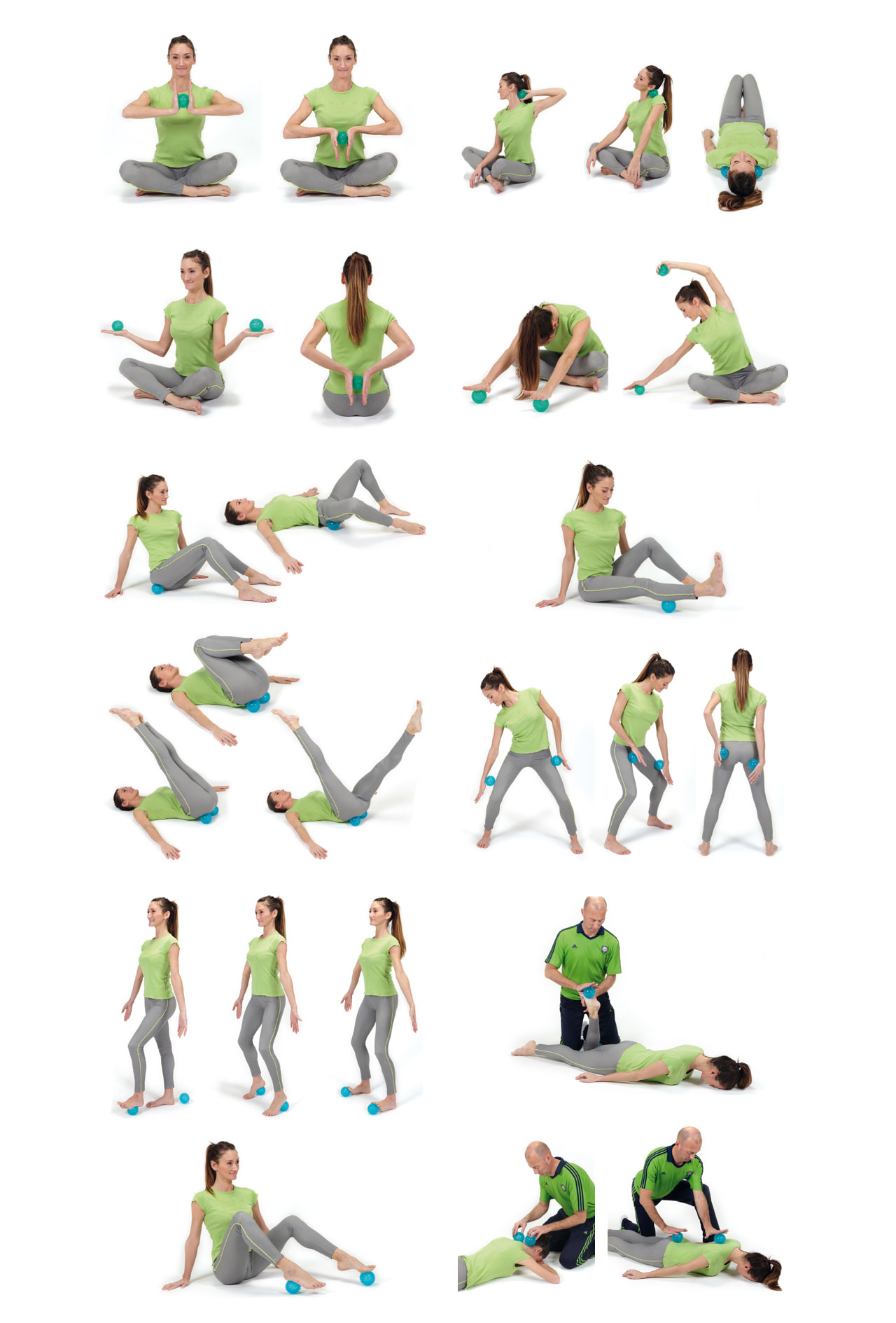 